U13 & U15FIVE NATIONSDublin 2019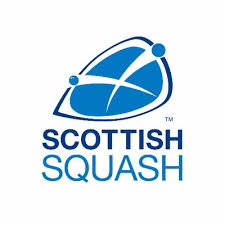 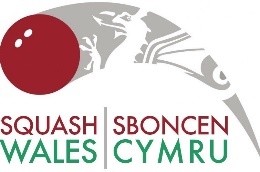 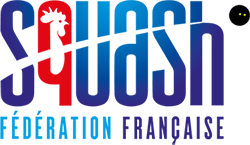 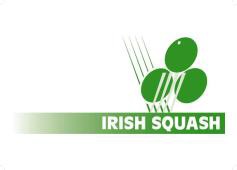 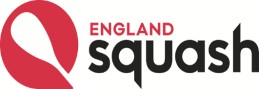 5th April – 7th April 2019Sutton LTC, Dublin      MEAL INFORMATIONBREAKFAST : MARINE HOTELSATURDAY 7.30 – 10.00SUNDAY 7.30 – 10.00WHITE SANDS HOTELSATURDAY 8.00 – 10.00SUNDAY 8.00 – 10.00LUNCH : SUTTON SQUASH CLUBFRIDAY 11.30 – 14.00SATURDAY 11.30 – 14.00SUNDAY 11.30 – 14.00DINNER : SUTTON SQUASH CLUBFRIDAY 17.45 – 19.30SATURDAY 17.30 – 19.30FIVE NATIONS 2019Practice ScheduleFriday 5th April 2019FIVE NATIONS 2019PLAYING SCHEDULE			U13							           U15Day	Time		Match			Courts		Match		CourtsFri	2pm		Ireland v France		1&2			England v Wales	3&4Fri	4pm		England v Scotland	3&4			Scotland v France	1&2Fri	6pm		Wales v France		3&4			Ireland v Wales	1&2Sat	9.30am	Wales v Scotland		3&4			Ireland v England	1&2Sat	11.30am	Ireland v England		1&2			Scotland v Wales	3&4Sat	1.30am	Scotland v France		3&4			England v France	1&2Sat	3.30pm	England v Wales		3&4			Ireland v Scotland	1&2Sat	5.30pm	Ireland v Scotland		1&2			France v Wales	3&4Sun	9.30am	England v France		3&4			Ireland v France	3&4Sun	11.30am	Ireland v Wales		1&2			England v Scotland1&2RULES AND RÉGULATIONSAll matches are played on 2 courts: 1/2 and 3/4The Five Nations Squash Championships is a real festival of squash involving exceptional junior players we want this weekend to be both extremely competitive and highly enjoyable for everyone concerned. To help this event run we draw your attention to the following:Team Managers / Coaches MUST report to the Tournament Desk a minimum of 30 minutes prior to each match start time and submit their team order.All ties will be played on 2 courts - the string order for all matches will be 5,4 on one court, and 3,1,2 starting play at the exact time on the adjacent court.All ties have a start time – all individual matches must follow on immediately.If you have a reserve player, any 5 players can be selected to play each tie but those selected must play in strict merit order. Please note that the merit order can’t change during the weekend. Please ensure all players wear approved eye protection when on court – including the warm up and practice.• Where possible referees will be there for each match. If a referee is not available players of each team will referee. One per nation for the match - a referee and a marker.The result of a tie between Nations will be decided on the Number of matches won.four bonus points will be awarded for winning a tie.The final Group positions will be decided on the number of total points won. Should two teams be level on points then the higher placing will go to the team that has won the most ties, if still level, then on the highest number of matches, if level still then on the total number of games. If that should remain level, then the higher placing will be awarded to the team that won the tie between the two nations.Results will be collated by the Tournament Director – Mark McGugan. Tournament Referee – Eoin RyanThis is a very busy weekend and we need to ensure that matches start promptly and progress efficiently. Your assistance in ensuring this would be greatly appreciated.Saturday/Sunday Morning, matches start at 9.30am. Breakfast starts at 7.30 am in the Marine Hotel & 8am in the White Sands Hotel.Alterations or additions may be made by the Tournament Director only, the decision of the Tournament Director on all matters is final.A managers/coaches meeting (short) will take place in the tournament office (upstairs) will take place on Friday at 1pm.UNDER 13 FIVE NATIONS RESULTSFRIDAY SESSION 2PMFRIDAY SESSION 4 PM FRIDAY SESSION 6 PMUNDER 13 FIVE NATIONS RESULTSSATURDAY SESSION 9.30 AMSATURDAY SESSION 11.30 AMSATURDAY SESSION 1.30PMUNDER 13 FIVE NATIONS RESULTSSATURDAY SESSION 3.30 PMSATURDAY SESSION 5.30 PMSUNDAY SESSION 9.30 AMUNDER 13 FIVE NATIONS RESULTSSUNDAY SESSION 11.30amUNDER 13 FIVE NATIONS FINAL RESULTSUNDER 15 FIVE NATIONS RESULTSFriday SESSION 2.00PMFriday SESSION 4.00 PMFriday SESSION 6.00 PMUNDER 15 FIVE NATIONS RESULTSSATURDAY SESSION 9.30 AMSATURDAY SESSION 11.30 AMSATURDAY SESSION 1.30PMUNDER 15 FIVE NATIONS RESULTSSATURDAY SESSION 3.30PMSATURDAY SESSION 5.30PMSATURDAY SESSION 9.30PMUNDER 15 FIVE NATIONS RESULTSSATURDAY SESSION 11.30PMUNDER 15 FIVE NATIONS FINAL RESULTSTimeCourt 1Court 2Court 3Court 49.30amFranceFranceFranceFrance10.15amScotlandScotlandScotlandScotland11.00amWalesWalesWalesWales11.45amEnglandEnglandEnglandEngland12.30pmIrelandIrelandIrelandIrelandIreland v FranceIreland v FranceWINGAME SCORESGAME SCORESGAME SCORESGAME SCORESGAME SCORES12345RESULT:RESULT:SCORE:SCORE:POINTS:POINTS:BtEngland v ScotlandEngland v ScotlandWINGAME SCORESGAME SCORESGAME SCORESGAME SCORESGAME SCORES12345RESULT:RESULT:SCORE:SCORE:POINTS:POINTS:BtWales v FranceWales v FranceWINGAME SCORESGAME SCORESGAME SCORESGAME SCORESGAME SCORES12345RESULT:RESULT:SCORE:SCORE:POINTS:POINTS:BtWales v ScotlandWales v ScotlandWINGAME SCORESGAME SCORESGAME SCORESGAME SCORESGAME SCORES12345RESULT:RESULT:SCORE:SCORE:POINTS:POINTS:BtIreland v EnglandIreland v EnglandWINGAME SCORESGAME SCORESGAME SCORESGAME SCORESGAME SCORES12345RESULT:RESULT:SCORE:SCORE:POINTS:POINTS:BtScotland v FranceScotland v FranceWINGAME SCORESGAME SCORESGAME SCORESGAME SCORESGAME SCORES12345RESULT:RESULT:SCORE:SCORE:POINTS:POINTS:BtWales v EnglandWales v EnglandWINGAME SCORESGAME SCORESGAME SCORESGAME SCORESGAME SCORES12345RESULT:RESULT:SCORE:SCORE:POINTS:POINTS:BtScotland v IrelandScotland v IrelandWINGAME SCORESGAME SCORESGAME SCORESGAME SCORESGAME SCORES12345RESULT:RESULT:SCORE:SCORE:POINTS:POINTS:BtEngland v FranceEngland v FranceWINGAME SCORESGAME SCORESGAME SCORESGAME SCORESGAME SCORES12345RESULT:RESULT:SCORE:SCORE:POINTS:POINTS:BtWales v IrelandWales v IrelandWINGAME SCORESGAME SCORESGAME SCORESGAME SCORESGAME SCORES12345RESULT:RESULT:SCORE:SCORE:POINTS:POINTS:BtENGFRAIRESCOTWALRESULTSFINALPOSITIONPTSPTSPTSPTSPTSPOINTSFINALPOSITIONENGLAND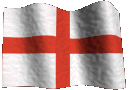 FRANCE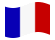 IRELAND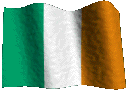 SCOTLAND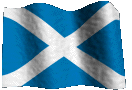 WALES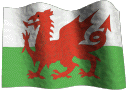 Wales v EnglandWales v EnglandWINGAME SCORESGAME SCORESGAME SCORESGAME SCORESGAME SCORES12345RESULT:RESULT:SCORE:SCORE:POINTS:POINTS:BtFrance v ScotlandFrance v ScotlandWINGAME SCORESGAME SCORESGAME SCORESGAME SCORESGAME SCORES12345RESULT:RESULT:SCORE:SCORE:POINTS:POINTS:BtIreland v WalesIreland v WalesWINGAME SCORESGAME SCORESGAME SCORESGAME SCORESGAME SCORES12345RESULT:RESULT:SCORE:SCORE:POINTS:POINTS:BtIreland v EnglandIreland v EnglandWINGAME SCORESGAME SCORESGAME SCORESGAME SCORESGAME SCORES12345RESULT:RESULT:SCORE:SCORE:POINTS:POINTS:BtWales v ScotlandWales v ScotlandWINGAME SCORESGAME SCORESGAME SCORESGAME SCORESGAME SCORES12345RESULT:RESULT:SCORE:SCORE:POINTS:POINTS:BtFrance v EnglandFrance v EnglandWINGAME SCORESGAME SCORESGAME SCORESGAME SCORESGAME SCORES12345RESULT:RESULT:SCORE:SCORE:POINTS:POINTS:BtIreland v ScotlandIreland v ScotlandWINGAME SCORESGAME SCORESGAME SCORESGAME SCORESGAME SCORES12345RESULT:RESULT:SCORE:SCORE:POINTS:POINTS:BtFrance v WalesFrance v WalesWINGAME SCORESGAME SCORESGAME SCORESGAME SCORESGAME SCORES12345RESULT:RESULT:SCORE:SCORE:POINTS:POINTS:BtIreland v FranceIreland v FranceWINGAME SCORESGAME SCORESGAME SCORESGAME SCORESGAME SCORES12345RESULT:RESULT:SCORE:SCORE:POINTS:POINTS:BtEngland v ScotlandEngland v ScotlandWINGAME SCORESGAME SCORESGAME SCORESGAME SCORESGAME SCORES12345RESULT:RESULT:SCORE:SCORE:POINTS:POINTS:BtENGFRAIRESCOTWALRESULTS      FINAL   POSITIONPTSPTSPTSPTSPTSPOINTS      FINAL   POSITIONENGLANDFRANCEIRELANDSCOTLANDWALES